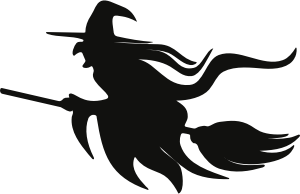 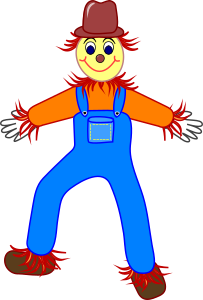  2020 DURTY DABBERS MCELHATTAN  VINTAGE AND MODERN TRIALS EVENTSATURDAY OCTOBER 24TH  MAVT VINTAGE EVENTSTART TIME 12 NOONSUNDAY OCTOBER 25THDISTRICT 6 MODERN EVENTSTART TIME 11 AM$20 RIDER FEE EACH DAY PRIMITIVE CAMPING AVAILABLEEvent address is 274 Reservoir Road, Lock Haven PA 17745Contact Lewie at 570-726-6389Matt at 570-295-0418Pattys Back Porch Food Truck will be on site all weekend with her delicious food and drinks available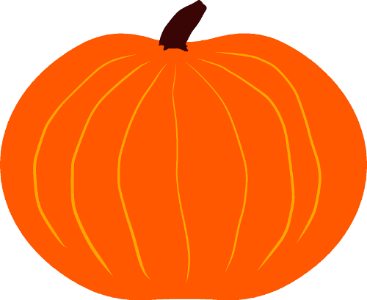 